Załącznik nr 5 ZOBOWIĄZANIE,O KTÓRYM MOWA W ART. 118 UST. 3 USTAWY PZP do oddania do dyspozycji wykonawcy niezbędnych zasobówna potrzeby realizacji zamówieniaprowadzonego w trybie podstawowym pn. Przebudowa istniejącego placu zabaw przy Szkole Podstawowej w RozprzyZobowiązuję się do oddania swoich zasobów przy wykonywaniu zamówienia będącego przedmiotem ww. postępowania o udzielenie zamówienia publicznego do dyspozycji wykonawcy:…………………………………………………………………………………………………    (nazwa i adres wykonawcy, któremu udostępniane są zasoby)Oświadczam, że: udostępniam wykonawcy nasze zasoby w zakresie: …………………………………………………………………...………………………….………………………………………………………………………………............................................określenie zasobu – sytuacja finansowa lub ekonomiczna, zdolność techniczna i zawodowa (wiedza 
i doświadczenie), osoby (potencjał kadrowy)obejmującym:……………………………………………………..…………………………………….…………………………………………………………….….………………………………………………(należy podać informacje umożliwiające ocenę spełnienia warunków, określonych w IDW, przez udostępniane zasoby)sposób wykorzystania udostępnionych przeze mnie zasobów przy wykonywaniu zamówienia publicznego będzie następujący: ……………………………………………………………………………...…………………….…………………………………………………………………………………...………….…………zakres i okres mojego udziału przy wykonywaniu zamówienia publicznego będzie następujący: ………………………………………………………………….……………..…………………….………………………………………………………………………………………………………zrealizuję roboty/usługi*, których dotyczą udostępniane przeze mnie zasoby, odnoszące się do warunków udziału dotyczących wykształcenia*, kwalifikacji zawodowych* lub doświadczenia*, na których polega wykonawca.…………………………………………………………………………………..…………………..………………………………………………………………………………………………………Jestem pouczony i świadomy odpowiedzialności karnej za składanie fałszywych oświadczeń, wynikającej z art. 297 § 1 Kodeksu karnego.*niepotrzebne skreślić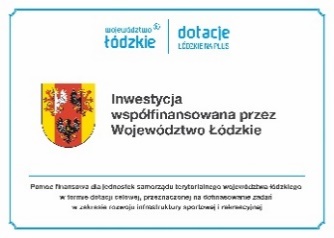 Projekt pod nazwą:„Przebudowa istniejącego placu zabaw 
przy Szkole Podstawowej w Rozprzy”jest współfinansowany przez Województwo Łódzkie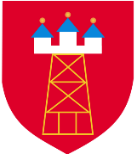 Gmina RozprzaNazwa(y) podmiotu(ów) udostępniającego zasoby Adres(y) podmiotu(ów) Rejestr prowadzenia działalności*:KRS NR             ……………….………….     adres rejestru: https://ekrs.ms.gov.pl/CEDIG NR NIP ………………..…………     adres rejestru: https://prod.ceidg.gov.pl/ ……...…….. NR ……..…………..…. 	         adres rejestru: …………………..………..(dla wykonawcy, który ma siedzibę lub osoba ma miejsce zamieszkania poza terytorium Rzeczypospolitej Polskiej)*zaznaczyć i wypełnić  właściweRejestr prowadzenia działalności*:KRS NR             ……………….………….     adres rejestru: https://ekrs.ms.gov.pl/CEDIG NR NIP ………………..…………     adres rejestru: https://prod.ceidg.gov.pl/ ……...…….. NR ……..…………..…. 	         adres rejestru: …………………..………..(dla wykonawcy, który ma siedzibę lub osoba ma miejsce zamieszkania poza terytorium Rzeczypospolitej Polskiej)*zaznaczyć i wypełnić  właściwe